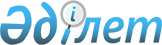 Қамысты ауданының Қамысты ауылдық округінде орналасқан, Оңтүстік-Тоқтар тотыққан кен орнының тау-кендік бөлуіне арналған жер учаскесінде Тобыл өзенінің су қорғау аймағы мен белдеуін, оларды шаруашылықта пайдаланудың режимі мен ерекше жағдайларын белгілеу туралыКүшін жойғанҚостанай облысы әкімдігінің 2016 жылғы 13 қыркүйектегі № 421 қаулысы. Қостанай облысының Әділет департаментінде 2016 жылғы 14 қазанда № 6652 болып тіркелді. Қаулының тақырыбы жаңа редакцияда - Қостанай облысы әкімдігінің 2018 жылғы 25 желтоқсандағы № 566 қаулысымен. Күші жойылды - Қостанай облысы әкімдігінің 2022 жылғы 3 тамыздағы № 344 қаулысымен      Ескерту. Күші жойылды - Қостанай облысы әкімдігінің 03.08.2022 № 344 қаулысымен (алғашқы ресми жарияланған күнінен кейін күнтізбелік он күн өткен соң қолданысқа енгізіледі).      Ескерту. Қаулының тақырыбы жаңа редакцияда - Қостанай облысы әкімдігінің 25.12.2018 № 566 қаулысымен (алғашқы ресми жарияланған күнінен кейін күнтізбелік он күн өткен соң қолданысқа енгізіледі).       2003 жылғы 9 шілдедегі Қазақстан Республикасы Су Кодексінің 39, 116, 125-баптарына, "Қазақстан Республикасындағы жергілікті мемлекеттік басқару және өзін-өзі басқару туралы" 2001 жылғы 23 қаңтардағы Қазақстан Республикасы Заңының 27-бабына сәйкес Қостанай облысының әкімдігі ҚАУЛЫ ЕТЕДІ:       1. Уәкілетті органдармен келісілген, бекітілген жобалық құжаттама негізінде осы қаулының 1-қосымшасына сәйкес Қамысты ауданының Қамысты ауылдық округінде орналасқан, Оңтүстік-Тоқтар тотыққан кен орнының тау-кендік бөлуіне арналған жер учаскесінде Тобыл өзенінің су қорғау аймағы мен белдеуі белгіленсін.      Ескерту. 1-тармақ жаңа редакцияда - Қостанай облысы әкімдігінің 25.12.2018 № 566 қаулысымен (алғашқы ресми жарияланған күнінен кейін күнтізбелік он күн өткен соң қолданысқа енгізіледі).       2. Қамысты ауданының Қамысты ауылдық округінде орналасқан, Оңтүстік-Тоқтар тотыққан кен орнының тау-кендік бөлуіне арналған жер учаскесінде Тобыл өзенінің су қорғау аймағы мен белдеуін шаруашылықта пайдаланудың режимі мен ерекше жағдайлары осы қаулының 2-қосымшасына сәйкес белгіленсін.      Ескерту. 2-тармақ жаңа редакцияда - Қостанай облысы әкімдігінің 25.12.2018 № 566 қаулысымен (алғашқы ресми жарияланған күнінен кейін күнтізбелік он күн өткен соң қолданысқа енгізіледі).       3. Осы қаулының орындалуын бақылау Қостанай облысы әкімінің жетекшілік ететін орынбасарына жүктелсін.       4. Осы қаулы алғашқы ресми жарияланған күнінен кейін күнтізбелік он күн өткен соң қолданысқа енгізіледі.      "Қазақстан Республикасы Ауыл       шаруашылығы министрлігі Су       ресурстарын пайдалануды реттеу       және қорғау жөніндегі Тобыл-Торғай       бассейндік инспекциясы"       республикалық мемлекеттiк       мекемесінің басшысы       ________________ Г. Оспанбекова       "Қазақстан Республикасы Ұлттық       экономика министрлігі Тұтынушылардың       құқықтарын қорғау комитетінің       Қостанай облысы тұтынушылардың       құқықтарын қорғау департаменті"       республикалық мемлекеттік       мекемесінің басшысы       _______________ В. Нечитайло Қамысты ауданының Қамысты ауылдық округінде орналасқан, Оңтүстік-Тоқтар тотыққан кен орнының тау-кендік бөлуіне арналған жер учаскесіндегі Тобыл өзенінің су қорғау аймағы мен белдеуі       Ескерту. 1-қосымша жаңа редакцияда - Қостанай облысы әкімдігінің 25.12.2018 № 566 қаулысымен (алғашқы ресми жарияланған күнінен кейін күнтізбелік он күн өткен соң қолданысқа енгізіледі).      Ескерту: су қорғау аймағы мен су қорғау белдеуінің шекаралары "Қостанай облысы Қамысты ауданының Қамысты ауылдық округінде орналасқан, Оңтүстік-Тоқтар тотыққан кен орнының тау-кендік бөлуіне арналған жер учаскесінде Тобыл өзенінің су қорғау аймағы мен белдеуін белгілеу жобасы" жобасының картографиялық материалында көрсетілген. Қамысты ауданының Қамысты ауылдық округінде орналасқан, Оңтүстік-Тоқтар тотыққан кен орнының тау-кендік бөлуіне арналған жер учаскесінде Тобыл өзенінің су қорғау аймағы мен белдеуін шаруашылықта пайдаланудың режимі мен ерекше жағдайлары      Ескерту. 2-қосымшаның тақырыбы жаңа редакцияда - Қостанай облысы әкімдігінің 25.12.2018 № 566 қаулысымен (алғашқы ресми жарияланған күнінен кейін күнтізбелік он күн өткен соң қолданысқа енгізіледі).       1. Су қорғау белдеулерінің шегінде мыналарға жол берілмейді:       1) су объектілерінің сапалық және гидрологиялық жай-күйін нашарлататын (ластану, қоқыстану, сарқылу) шаруашылық қызметіне немесе өзге де қызметке;       2) су шаруашылығы және су жинайтын құрылысжайлар мен олардың коммуникацияларын, көпірлерді, көпір құрылысжайларын, айлақтарды, порттарды, пирстерді және су көлігі қызметіне байланысты өзге де көліктік инфрақұрылым, кәсіпшілік балық өсіру, балық шаруашылығы технологиялық су айдындары объектілерін, жаңартылатын энергия көздерін (гидродинамикалық су энергиясын) пайдалану объектілерін, сондай-ақ су объектісіндегі рекреациялық аймақтарды қоспағанда, демалыс және (немесе) сауықтыру мақсатындағы ғимараттар мен құрылысжайларды салмай, ғимараттар мен құрылысжайларды салуға және пайдалануға. Осы тармақшаның ережесі Қазақстан Республикасы Су кодексінің 125-бабының 7-тармағымен және 145-1-бабымен белгіленген талаптарды ескере отырып қолданылады;       3) бау-бақша егуге және саяжай салуға жер учаскелерін беруге;       4) су объектілерінің және олардың су қорғау аймақтары мен белдеулерінің ластануын болғызбайтын құрылыстармен және құрылғылармен қамтамасыз етілмеген қазіргі бар объектілерді пайдалануға;       5) жекелеген учаскелерді шалғындандыруға, егін егуге және ағаш отырғызуға арналған жерлерді өңдеуді қоспағанда, топырақ және өсімдік қабатын бұзатын жұмыстарды жүргізуге (оның ішінде жер жыртуға, мал жаюға, пайдалы қазбаларды өндіруге);       6) шатыр қалашықтарын, көлік құралдары үшін тұрақты тұрақтарды, малдың жазғы жайылым қостарын орналастыруға;       7) пестицидтер мен тыңайтқыштардың барлық түрлерін қолдануға.      Ескерту. 1-тармаққа өзгерістер енгізілді - Қостанай облысы әкімдігінің 26.07.2021 № 339 қаулысымен (алғашқы ресми жарияланған күнінен кейін күнтізбелік он күн өткен соң қолданысқа енгізіледі).       2. Су қорғау аймақтарының шегінде мыналарға жол берілмейді:       1) су объектілерін және олардың су қорғау аймақтары мен белдеулерінің ластануы мен қоқыстануын болғызбайтын құрылыстармен және құрылғылармен қамтамасыз етілмеген жаңа және реконструкцияланған объектілерді пайдалануға беруге;       2) ғимараттарға, құрылыстарға, коммуникацияларға және басқа да объектілерге реконструкция жүргізуге, сондай-ақ құрылыс, су түбін тереңдету және жарылыс жұмыстарын жүргізуге, пайдалы қазбалар өндіруге, кәбіл, құбыр және басқа да коммуникацияларды төсеуге, белгіленген тәртіппен жергілікті атқарушы органдармен, бассейндік инспекциялармен, қоршаған ортаны қорғау саласындағы уәкілетті мемлекеттік органмен, халықтың санитариялық-эпидемиологиялық саламаттылығы саласындағы мемлекеттік органмен және басқа да мүдделі органдармен келісілген жобасы жоқ бұрғылау, жер қазу және өзге де жұмыстар жүргізуге;       3) тыңайтқыштар, пестицидтер, мұнай өнімдерін сақтайтын қоймаларды, көлік құралдары мен ауыл шаруашылығы техникасына техникалық қызмет көрсету, оларды жуу пункттерін, механикалық шеберханаларды, тұрмыстық және өнеркәсіп қалдықтарын төгетін құрылғыны, аппаратураларды пестицидтермен толтыратын алаңдарды, авиациялық-химиялық жұмыстар жүргізуге арналған ұшу-қону жолақтарын орналастыруға және салуға, сондай-ақ судың сапасына кері әсер ететін басқа да объектілерді орналастыруға;
       4) мал шаруашылығы фермалары мен кешендерін, сарқынды су жинағыштарды, сарқынды сумен суарылатын егістіктерді, зираттарды, мал қорымдарын (биотермиялық шұңқырларды), сондай-ақ жерүсті және жерасты суларының микробпен ластану қаупіне себепші болатын басқа да объектілерді орналастыруға;
       5) жүктелім нормасынан асырып мал жаюға, су тоғандарының режимін нашарлататын мал тоғыту мен санитариялық өңдеуге және шаруашылық қызметінің басқа да түрлеріне;
       6) су көздеріндегі су кемерінен екі мың метрге жетпейтін қашықтықта орналасқан ауыл шаруашылығы дақылдары мен орман екпелерін пестицидтермен авиациялық өңдеу және авиация арқылы минералдық тыңайтқыштармен қоректендіру тәсілін қолдануға;       7) концентрациясының жол берілетін шегі белгіленбеген пестицидтерді қолдануға, қардың үстіне тыңайтқыш себуге, сондай-ақ залалсыздандырылмаған көң қосылған сарқынды суды және тұрақты хлорорганикалық пестицидтерді тыңайтқыш ретінде пайдалануға.        Су қорғау аймағында мәжбүрлі санитариялық өңдеу жүргізу қажет болған жағдайда уыттылығы әлсіз және орташа тұрақсыз пестицидтерді қолдануға жол беріледі.
      Ескерту. 2-тармаққа өзгерістер енгізілді - Қостанай облысы әкімдігінің 26.07.2021 № 339 қаулысымен (алғашқы ресми жарияланған күнінен кейін күнтізбелік он күн өткен соң қолданысқа енгізіледі).
       
© 2012. Қазақстан Республикасы Әділет министрлігінің «Қазақстан Республикасының Заңнама және құқықтық ақпарат институты» ШЖҚ РМК      Қостанай облысының әкіміА. МұхамбетовӘкімдіктің
2016 жылғы 13 қыркүйектегі
№ 421 қаулысына 1-қосымшаСу объектісі, оның учаскесіСу қорғау аймағыСу қорғау аймағыСу қорғау аймағыСу қорғау белдеуіСу қорғау белдеуіСу қорғау белдеуіОрташа көп жылдық судың сабалық кемері (метр)Су объектісі, оның учаскесіұзындығы (метр)ені (метр)ауданы (гектар)ұзындығы (метр)ені (метр)ауданы (гектар)Орташа көп жылдық судың сабалық кемері (метр)Тобыл өзеніҚамысты ауданының Қамысты ауылдық округінде орналасқан, Оңтүстік-Тоқтар тотыққан кен орнының тау-кендік бөлуіне арналған жер учаскесінде2810350-1000169,5281010056,38241,0Әкімдіктің
2016 жылғы 13 қыркүйектегі
№ 421 қаулысына 2-қосымша